________________________________________________________________________Mācību procesa organizēšanas kārtība Lejasciema vidusskolā2020./2021.mācību gadāIzdota saskaņā ar Ministru kabineta 2020.gada 9.jūnija noteikumiem Nr.360“Epidemioloģiskās drošības pasākumi Covid -19infekcijas izplatības ierobežošanai “ 25.punktu,Vispārējās Izglītības likumaIII nodaļas 10.panta 3.daļas 2.punktuVispārīgie jautājumi1. Kārtība nosaka epidemioloģiskās drošības pasākumus, kas veicami, lai ierobežotu Covid-19 infekcijas izplatību Lejasciema vidusskolā (turpmāk tekstā - Skola), mazinātu skolēnu un darbinieku inficēšanās riskus, un īstenotu vispārējās pamatizglītības, vispārējās pamatizglītības izglītojamiem ar mācīšanās traucējumiem un vispārējās vidējās izglītības programmu apgūšanu klātienē, ievērojot tādus piesardzības pasākumus kā informēšana, distancēšanās un higiēnas prasību ievērošana. 2. Skolā netiek pieļauta personu ar paaugstinātu temperatūru un  slimību pazīmēm klātbūtne. 3. Skola informē darbiniekus, skolēnus un viņu vecākus vai likumiskos pārstāvjus (turpmāk tekstā – Vecākus) par nepieciešamību sekot savam veselības stāvoklim. 4. Nav vēlama Vecāku vai pavadošo personu atrašanās Skolā. 5. Skolēni ar slimības pazīmēm nepiedalās mācību procesā klātienē Skolā. 6. Skola pēc iespējas nodrošina, ka visas mācību aktivitātes un pasākumi notiek grupai vai klasei atsevišķi, iespēju robežās mazinot to skolēnu skaitu, kas nonāk ciešā kontaktā, un iespēju robežās mazina šo grupu vai klašu savstarpējo sastapšanos.Komunikācija un saziņa, izglītojamo reģistrācija1. Skolas vadības un skolotāju komunikācija ar skolēniem norisinās klātienē,
mykoob, Zoom un Jitsi Meet vidē,  telefoniski. Saziņā ar Vecākiem tiek izmantotas sekojošas formas - mykoob, e-pasts, tālrunis, iestādes mājas lapa, izvēloties efektīvāko pieejamo saziņas formu un veidu. 2. Skolēnu apmeklējumi tiek reģistrēti mykoob elektroniskajā žurnālā atbilstoši stundu sarakstam.Mācību procesa organizācija1.Mācību process 1.-12. klasēm tiek nodrošināts klātienē pēc noteikta stundu saraksta. Mācību stundas notiek blokos, apvienojot vienas mācību jomas ietvaros.2. Mācību process tiek organizēts, izmantojot klašu/kabinetu sistēmu.3. Mācību stundas/nodarbības tiek organizētas grupās, lai tās būtu nošķirtas, savstarpēji noslēgtas, skolēni tiek reģistrēti e-klases elektroniskajā žurnālā. 4. Sporta stundām 1.-3.klašu skolēni ģērbjas klasēs, sadalot laiku gan meitenēm, gan zēniem. 4.-12.klašu zēni ģērbjas zālē uz skatuves un zēnu ģērbtuvēs, atkarībā no stundu saraksta, kas paredz gan atsevišķas stundas, gan blokstundas, lai vienā telpā uzturētos tikai vienas klases skolnieki. 4.-12.klašu meitenes sporta stundām sagatavojas ģērbtuvēs un klases telpā, atkarībā no stundu saraksta, kas paredz gan atsevišķas stundas, gan blokstundas, lai vienā telpā uzturētos tikai vienas klases skolnieces. 5. Nepieciešamības gadījumā tiek lietoti atbilstoši individuālās aizsardzības līdzekļi, lai mazinātu inficēšanās riskus. 6. Mācību stundu laikā var tikt organizētas dinamiskās pauzes, nodrošinot regulāru telpu vēdināšanu. 7. Skolēnu ierašanos Skolā, mācību stundās un atpūtu starpbrīžos, aiziešanu no Skolas, kā arī citas aktivitātes organizē pēc iespējas, nodrošinot plūsmu nepārklāšanos un distancēšanās ievērošanu.8. Tiem skolēniem, kuri atrodas pašizolācijā vai mājas karantīnā un var mācīties attālināti (tikai mājās), kamēr pārējie mācās Skolas telpās, skolotāji veido individuāli pielāgotu mācību plānu un nodrošina atgriezenisko saiti.9. Skolā noteikti mācību procesa īstenošanas iespējamie modeļi10. Klašu audzinātāji veic instruktāžu izglītojamiem un iepazīstina skolēnu vecākus ar skolas izstrādāto kārtību  mācību procesa organizēšanai, ievērojot epidemioloģisko situāciju Covid-19 laikā, pirms katra modeļa ieviešanas.                              Ārpusstundu nodarbības1. Skolā tiek nodrošināta pagarinātās dienas grupa 1.-4. klašu skolēniem katrai klasei savā telpā pēc direktores apstiprināta grafika.2. Skolā tiek nodrošināta pagarinātās dienas grupa speciālās pamatizglītības skolēniem ar mācīšanās traucējumiem 4.kabinetā,  ievērojot distancēšanās un higiēnas prasības.2. Skolā tiek īstenotas interešu izglītības programmas, iespēju robežās ievērojot distancēšanās un higiēnas prasības.3. Mācību ekskursijas plāno sadarbībā ar uzņēmumu, muzeju, izstādes organizētāju, u.c., nodrošinot apmeklētāju plūsmas nepārklāšanos.Skolotāju atbildība1. Skolotāji ir atbildīgi par mācību procesa īstenošanu un higiēnas prasību ievērošanu strādājot Skolas telpās. 2. Skolotājs, ir atbildīgi par skolēnu mācību stundu apmeklējuma uzskaiti e-klases elektroniskajā žurnālā līdz katras mācību stundas beigām. 3. Skolotājs, kurš beidz vadīt mācību stundu, veic telpas vēdināšanu. Mainoties klasei kabinetā, dezinficē solu virsmas, durvju rokturus.4. Skolotājs nekavējoties informē administrāciju, ja ir aizdomas par skolēna veselības stāvokļa pasliktināšanos. 5. Klases audzinātājs sazinās ar skolēnu vai viņa Vecākiem, ja skolēns neapmeklē Skolu vairāk kā vienu dienu un, ja mykoob nav informācijas par prombūtnes iemesliem. Par to ir jāinformē administrācija.6. Klases audzinātājs informē administrāciju, ja vairāk kā divi vienas klases skolēni neapmeklē Skolu. Administrācija sazinās ar šo skolēnu Vecākiem.7. Klašu audzinātāji apkopo informāciju par neattaisnotajiem kavējumiem, kā arī veic preventīvo darbu.Darbinieku atbildība1. Skolas apmeklētāju (preču piegādātāju, pakalpojumu sniedzēju u.c. izņēmuma gadījumos skolēnu vecāku, pavadošo personu), pedagogu un tehniskā personāla reģistru katrai darba dienai veido skolas ēkas dežurants.2. Apkopējas darba pienākumus veic atbilstoši telpu uzkopšanas grafikam, pastiprināti veicot sanitāro mezglu (WC), gaiteņu, durvju rokturu, kāpņu margu u.c. virsmu apstrādi/apkopi.3. Skolas saimniecības vadītājs nodrošina regulāru dezinfekcijas līdzekļu un citu aizsardzības līdzekļu iegādi un nepārtrauktu pieejamību, pārrauga telpu uzkopšanas realizēšanu un kvalitāti.Vecāku, likumisko pārstāvju atbildība1. Skolēnu vecākiem nekavējoties jāinformē klases audzinātājs vai Skolas administrācija, ja skolēnam konstatēta Covid-19 infekcija vai skolēns ir bijis tiešā kontaktā ar Covid-19 inficētu personu.2. Skolēnu Vecāki tiek aicināti regulāri izvērtēt sava bērna veselības stāvokli un nelaist Skolā ar paaugstinātu temperatūru un slimības pazīmēm.Skolēnu atbildība1. Autobusā skolēniem iespēju robežās jāievēro distancēšanās. Ja nav iespējams distancēties, vēlams lietot mutes un deguna aizsegu vai maskas.2. Skolā skolēniem jāievēro distancēšanās (vismaz 2 metri) no citas klases skolēniem.3. Skolēniem jāievēro pārvietošanās un personīgās higiēnas kārtība Skolas telpās.4. Par sliktu pašsajūtu, ar aizdomām par slimību vai paaugstinātu temperatūru  nekavējoties jāziņo skolotājam.5. Mācību dienas laikā skolēnam aizliegts patvaļīgi pārvietoties pa Skolu un iziet no Skolas.Higiēnas prasību nodrošināšana1.Tehniskais personāls nodrošina:1.1. regulāru (ne retāk kā vienu reizi darba dienā) telpu mitro uzkopšanu – mazgāt grīdas koplietošanas telpās, slaucīt putekļus, īpašu uzmanību pievēršot virsmu un priekšmetu tīrībai un dezinfekcijai, kuriem bieži pieskaras darbinieki, izglītojamie (piemēram, durvju rokturi, ziepju trauki, skārienjūtīgās ierīces u.c.); 1.2. sanitāro telpu un citu koplietošanas telpu mitro uzkopšanu un dezinfekciju pēc pastiprinātās uzkopšanas grafika;1.3. regulāru atkritumu urnu iztukšošanu, atkritumu savākšanai izmantot atkritumu maisus; 1.4. pēc iespējas regulāru telpu vēdināšanu koplietošanas telpās;1.5. tīrīšanas un telpu uzkopšanas inventāra pieejamību, roku mazgājamo līdzekļu un dezinfekcijas līdzekļu nepārtrauktu pieejamību.Rekomendācijas personīgās higiēnas un profilakses pasākumiem1. Sekot savam veselības stāvoklim un nedoties uz Skolu ar slimības pazīmēm (klepus, iesnas, sāpes kaklā, paaugstināta ķermeņa temperatūra). 2. Regulāri mazgāt rokas ar ziepēm (īpaši pirms ēdienreizēm, pēc tualetes apmeklējuma, pēc klepošanas un šķaudīšanas) un dezinficēt rokas ar dezinfekcijas līdzekli. 3. Iespēju robežās ievērot distanci un izvairīties no tuva kontakta ar personu, kura slimo ar akūtu elpceļu infekciju (ieteikums – vismaz 2 metru distance). 4. Klepojot un šķaudot izmantot vienreiz lietojamās salvetes un pēc tam nomazgāt rokas vai dezinficēt ar dezinfekcijas līdzekli.Internāta darbība1. Internāta skolēniem tiek mērīta ķermeņa temperatūra 2 x dienā: no rīta un vakarā, to veic internāta ēkas dežurante un internāta skolotāja, rezultāti tiek fiksēti internāta žurnālā.2. Paaugstinātas ķermeņa temperatūras gadījumā nekavējoties tiek ziņots direktorei un skolēna vecākiem, kuru pienākums ir nekavējoties savu bērnu nogādāt mājās.3. Internāta istabiņā dzīvo ne vairāk kā 3 skolēni.4. Koplietošanas telpās tiek ievērota distance starp istabiņu iemītniekiem.5. Internāta telpas tiek dezinficētas, atbilstoši MK prasībām, to veic internāta nakts aukles.Citi norādījumi1. Skolēni maltītes ietur ēdnīcas zālē. Ir 2 pusdienu starpbrīži, katrā no tiem ēd skolēni, kuru klases izvietotas vienā stāvā.2. Uz pusdienām klase dodas kopā, ievērojot distanci no citas klases, 1.-7.klašu skolēnus pavada klases audzinātājs vai skolotājs, pie kura bija mācību stunda.3. Ēdnīcas zālē klases sēž katra pie sava galda, tiek nodrošināti nepieciešamie attālumi starp klasēm.4. Stingri jāievēro personas datu aizsardzība un aizliegts izplatīt informāciju par konkrētajiem ar Covid-19 inficētajiem skolēniem vai Skolas darbiniekiem, ja tādi būs.5. Ja tiek organizēts kāds pasākums ārpus Skolas telpām, tad par pasākuma apmeklējuma nosacījumiem tiek informēti skolēni, Vecāki un tiek veikta skolēnu un darbinieku uzskaite pasākumā. 6. Ja Skolā vai sabiedrībā būs palielinājies inficēšanās risks ar Covid- 19 infekciju, tiks apsvērta iespēja izmantot medicīniskās sejas maskas vai pāriet uz attālinātu mācību procesu lokālā grupā vai visā Skolā ( atkarībā no riska pakāpes). 7. Atbildīgās personas, kuras koordinē noteikto prasību un izstrādātās kārtības ieviešanu un uzraudzību ir skolas administrācija un skolas saimniecības vadītājs8. Ar minēto kārtību skolēni, viņu Vecāki un darbinieki tiek iepazīstināti klātienē vai ar mykoob elektroniskā žurnāla palīdzību, kā arī tā tiek publiskota Skolas un dibinātāja tīmekļa vietnē.Rīcība, ja ir aizdomas vai ir konstatēta Covid-19 inficēšanās skolēnam vai Skolas darbiniekam1. Ja Skolas darbiniekam, veicot darba pienākumus, parādās akūtas elpceļu infekcijas slimības pazīmes (drudzis, klepus, elpas trūkums), darbinieka pienākums ir pārtraukt darba pienākumu veikšanu un doties mājās, telefoniski informēt Skolas administrāciju un sazināties ar ģimenes ārstu, lai vienotos par turpmāko ārstēšanas režīmu. Ja ir iespējams kontakts ar citiem cilvēkiem Skolas vai sabiedriskajā transportā, darbinieks lieto sejas masku vai mutes un deguna aizsegu.2. Darbinieks var atgriezties darbā tikai ar ārsta norādījumu (kad ārsts ir noslēdzis darbnespējas lapu). 3. Ja skolēnam, atrodoties Skolā, parādās akūtas elpceļu infekcijas slimības pazīmes (drudzis, klepus, elpas trūkums), Skolā:3.1. izolē skolēnu atsevišķā telpā (20.kabinets), un, ja nepieciešams atbilstoši skolēna vecumam, nodrošina tā paša pieaugušā, kas kontaktējās ar skolēnu pirms tam, klātbūtni, lai novērstu darbinieka inficēšanās risku skolēniem lieto sejas masku vai deguna un mutes aizsegu, bet darbinieks – medicīnisko sejas masku;3.2. sazinās ar skolēnu Vecākiem, kas nekavējoties ierodas pēc skolēniem. Vecāki telefoniski kontaktējas ar savu ģimenes ārstu; 3.3. skolēns tiks ārstēts atbilstoši veselības stāvoklim un atgriezīsies Skolā saskaņā ar ārstējošā ārsta norādījumiem.4. Ja darbiniekam vai skolēnam Skolā ir konstatēti nopietni veselības traucējumi, tiek izsaukts Neatliekamās medicīniskās palīdzības dienests.5. Ja akūtas elpceļu infekcijas pazīmes konstatētas diviem vai vairāk skolēniem un ir radušās aizdomas par grupveida saslimšanu, Skola rīkojas atbilstoši šādai kārtībai:5.1. izolē skolēnus 20.kabinetā, nodrošinot pieaugušā klātbūtni;5.2. lieto sejas masku vai deguna un mutes aizsegu atbilstoši iepriekš minētajam;5.3. sazinās ar skolēna Vecākiem un nodrošina informācijas sniegšanu telefoniski Slimību profilakses un kontroles centra (turpmāk – SPKC) attiecīgās reģionālās nodaļas epidemiologam. 6. Ja skolēns vai Skolas darbiniekam tiks konstatēta Covid-19 infekcija, un šis gadījums būs epidemioloģiski saistīts ar konkrēto Skolu, SPKC epidemiologi noteiks īpašus pretepidēmijas pasākumus atbilstoši konkrētajai situācijai un sniegs individuālas rekomendācijas Skolas vadībai, iesaistītajām personām, kā arī lems par karantīnas noteikšanas nepieciešamību atsevišķai klasei vai Skolai. Tādā gadījumā Skolas vadītājam ir pienākums pildīt SPKC norādījumus. Skolas vadītājs par šo faktu un saņemtajiem SPKC norādījumiem informē Skolas dibinātāju, savukārt dibinātāja pārstāvis – Izglītības kvalitātes valsts dienestu par faktu, ja Skolai tiek noteikta karantīna.2020.gada.28.augustā	Direktore                                                                           I.Maltavniece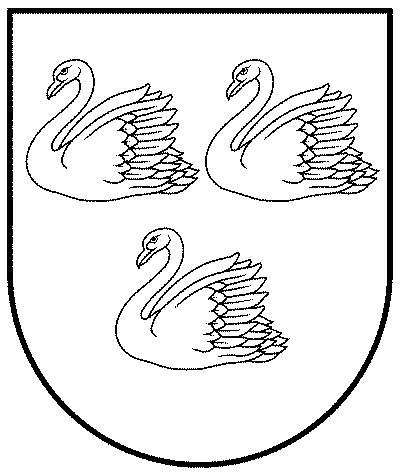 LEJASCIEMA VIDUSSKOLALEJASCIEMA VIDUSSKOLALEJASCIEMA VIDUSSKOLAReģistrācijas Nr. 4413900964Reģistrācijas Nr. 4413900964Reģistrācijas Nr. 4413900964Rīgas iela 20, Lejasciems, Lejasciema pagasts, Gulbenes novads, LV-4412Rīgas iela 20, Lejasciems, Lejasciema pagasts, Gulbenes novads, LV-4412Rīgas iela 20, Lejasciems, Lejasciema pagasts, Gulbenes novads, LV-4412Tālrunis 64473136, mob.26510508, elektroniskais pasts lejasciems@sveiks.lv; lejasciemaskola@gulbene.lvTālrunis 64473136, mob.26510508, elektroniskais pasts lejasciems@sveiks.lv; lejasciemaskola@gulbene.lvTālrunis 64473136, mob.26510508, elektroniskais pasts lejasciems@sveiks.lv; lejasciemaskola@gulbene.lvStāvs Klase Kabineta numursVirsdrēbju novietošana1.stāvs6.klase4.kab.Lielā garderobe1.stāvs7.klase3.kab.Lielā garderobe1.stāvs8.klase5.kab.Lielā garderobe2.stāvs1.klase22.kab.Lielā garderobe2.stāvs2.klase21.kab.Stends pie klases durvīm (divpusējais)2.stāvs3.klase24.kab.Klasē (skapis)2.stāvs4.klase26.kab.Stends pie klases durvim (vienpusējais)2.stāvs5.klase23.kab.Stends pie klases durvīm (divpusējais)2.stāvs9.klase32.kab.Mazā garderobe2.stāvs11.klase25.kab.Mazā garderobe2.stāvs12.klase28.kab.Mazā garderobeModelisRīcībaA modelis(nav konstatēti inficēšanās vai saslimšanas gadījumi, ir iespējams nodrošināt epidemioloģiskās drošības prasības)Visi skolēni mācās klātienē, ir klašu sistēmaA modelis(nav konstatēti inficēšanās vai saslimšanas gadījumi, ir iespējams nodrošināt epidemioloģiskās drošības prasības)Daži mācību priekšmeti tiek mācīti specializētajos kabinetosA modelis(nav konstatēti inficēšanās vai saslimšanas gadījumi, ir iespējams nodrošināt epidemioloģiskās drošības prasības)Iespēju robežās tiek rīkotas āra nodarbībasA modelis(nav konstatēti inficēšanās vai saslimšanas gadījumi, ir iespējams nodrošināt epidemioloģiskās drošības prasības)Ir 2 pusdienu starpbrīži (katram stāvam savs)A modelis(nav konstatēti inficēšanās vai saslimšanas gadījumi, ir iespējams nodrošināt epidemioloģiskās drošības prasības)Uz pusdienām un launagu klase dodas kopā, ievērojot distanci starp klasēm, skolēnus pavada klases audzinātājs vai skolotājs, pie kura bija mācību stundaA modelis(nav konstatēti inficēšanās vai saslimšanas gadījumi, ir iespējams nodrošināt epidemioloģiskās drošības prasības)Notiek pagarinātās grupas nodarbības 1.-4.klasēm katrai savā klases telpā, speciālas pamatizglītības skolēniem ar mācīšanās traucējumiem 4.kabinetāA modelis(nav konstatēti inficēšanās vai saslimšanas gadījumi, ir iespējams nodrošināt epidemioloģiskās drošības prasības)Mācību stundu laikā organizē dinamiskās pauzes, iespējams iziet ārā pagalmā, atslogojot kustību starpbrīžu laikā